REQUERIMENTO Nº 989/2014Requer Voto de Pesar pelo falecimento da SR. DR. ANTONIO CARLOS DE CARVALHO, ocorrido recentemente. Senhor Presidente, Nos termos do Art. 102, Inciso IV, do Regimento Interno desta Casa de Leis, requeiro a Vossa Excelência que se digne a registrar nos Anais desta Casa de Leis voto de profundo pesar pelo falecimento do Sr. Dr. Antonio Carlos de Carvalho ocorrido no último dia 4 de novembro. Requeiro, ainda, que desta manifestação seja dada ciência aos seus familiares, encaminhando cópia do presente à Rua Duque de Caxias, 690, Centro, nesta cidade.Justificativa:O Sr. Dr. Antonio Carlos de Carvalho tinha 73 anos de idade e era casado com Elizabete Ferreira Cruz de Carvalho e deixou os filhos Marcelo, Marco e Márcia. Era renomado médico de nossa cidade e que tanto contribuiu para a saúde da população barbarense.Benquisto por todos os familiares e amigos, seu passamento causou grande consternação e saudades; todavia, sua memória há de ser cultuada por todos que em vida o amaram.Que Deus esteja presente nesse momento de separação e dor, para lhes dar força e consolo.É, pois, este o Voto, através da Câmara de Vereadores, em homenagem póstuma e em sinal de solidariedade.Plenário “Dr. Tancredo Neves”, em 6 de novembro de 2014. José Antonio FerreiraDr. José                                              -vereador-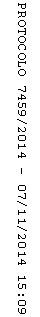 